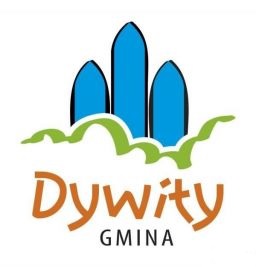 Baza Organizacji Pozarządowych funkcjonujących na terenie Gminy DywityLp.Nazwa StowarzyszeniaData rejestracji oraz numer w KRSDane adresoweOsoby reprezentującePrzedmiot działań1DYWICKIE GMINNE ZRZESZENIE LUDOWE ZESPOŁY SPORTOWE19.01.201135/2010UL. ROŻANA 2, 11-001 DYWITYTel: 503-196-550JAROSŁAW ZACKOWSKI- PREZESKrzewienie sportu i turystyki oraz innych form aktywnego wypoczynku2FUNDACJA „ALBATROS”25.09.2006, 0000263522BUKWAŁD 45, 11-001 DYWITY TEL: 664-173-828 www.falbatros.plewik53@wp.plEWA RUMIŃSKA- PREZES ZARZĄDUOchrona dzikich ptaków, edukacja ekologiczna, prowadzenie ośrodka rehabilitacji ptaków dzikich3FUNDACJA FAMILIA NOVA18.02.20210000879607SPRĘCOWO 3A, 11-001 DYWITYMAŁGORZATA KOWALSKA- PREZESDziałania prowadzone na rzecz rodziny i małżeństw wychowujących dzieci z niepełnosprawnościami; prowadzenie działalności edukacyjnej na każdym etapie rozwoju człowieka4FUNDACJA KAPITANA NEMO18.10.20190000805333RÓŻNOWO 601, 11-001 DYWITYkontakt@fkn.org.plTOMASZ PRUSZYŃSKI-PREZESDziałania na rzecz dzieci, młodzieży i dorosłych zakresie samorozwoju; działalność na rzecz integracji społecznej osób zagrożonych wykluczeniem społecznym5FUNDACJA KŁOBUK22.02.2017, 0000648679UL. ROMANA DOMAGAŁY 9D, 10-371 KIEŹLINY, fundacjaklobuk@o2.plCEZARY TOMASZEWSKI- PREZESKultura, sztuka, ochrona dóbr kultury, upowszechnianie sportu6FUNDACJA NIEBIESKIE DRZWI05-04-2017,0000668983UL. LEOPOLDA STAFFA 3, KIEŹLINY, 10-371 OLSZTYNTEL.664 909 411biuro@niebieskiedrzwi.euAgata Niebrzydowska-Prezes, Andrzej Niebrzydowski- WiceprezesUpowszechnianie wiedzy o autyzmie;Krzewienie wiedzy o potrzebie wczesnej diagnozy7FUNDACJA „PRYMUS”11.10.2004, 0000219132BUKWAŁD 39, 11-001 DYWITY, agasak7@wp.plAGNIESZKA SAKOWSKA-HRYWNIAK- PREZES ZARZĄDU, MAŁGORZATA RUDNICKA- WICEPREZESWyrównywanie szans edukacyjnych dzieci i młodzieży z terenu Gminy Dywity8FUNDACJA „36 i 6”07.01.2015, 0000537074RÓŻNOWO 315, 11-001 DYWITY, e.giska@fundacja36i6.plEWA GISKA- PREZES ZARZĄDU, ELŻBIETA DOBRZENIECKA- WICEPREZESOrganizowanie szkoleń, warsztatów i konferencji, organizowanie i wspieranie wypoczynku dla dzieci i młodzieży9FUNDACJA „TUTUM”20.08.2021,0000917212UL. JEZIORNA 6, 11-001 DYWITYfundacja.tutum@gmail.com501-585-161- Dorota Podgórska-Dudko797-297-284- Bogusława BudnaPREZES- Dorota Podgórska-DudkoBogusława Budna- WICEPREZESPropagowanie pozytywnych wzorców osobowych i rodzinnych, pomoc społeczna, przeciwdziałanie wykluczeniu oraz wyrównywanie szans życiowych młodzieży, rodzin i osób znajdujących się w trudnej sytuacji, profilaktyka uzależnień, rozwój, propagowanie i upowszechnianie kultury oraz sztuki, w tym tradycji regionalnych oraz narodowych9GMINNY UCZNIOWSKI KLUB SPORTOWY „ASY”27.05.2002, 10/2008UL. SPÓŁDZIELCZA 2/14, 11-001 DYWITYKRZYSZTOF NOWOSIELSKI- PREZES ZARZĄDUPlanowanie i organizowanie pozalekcyjnego życia sportowego uczniów10LOKALNA GRUPA DZIAŁANIA „WARMIŃSKI ZAKĄTEK”11.08.2006, 0000260433UL. GRUNWALDZKA 6, 11-040 DOBRE MIASTO, ofierska@gmail.comMAŁGORZATA OFIERSKA- PREZES ZARZĄDU, JANUSZ KLOC- WICEPREZES,  KATARZYNA RADULEWICZ- WICEPREZESDziałania na rzecz zrównoważonego rozwoju, aktywizowanie ludności wiejskiej11LUDOWY KLUB SPORTOWY RÓŻNOWO01.08.201138/11RÓŻNOWO 1A, 11-001 DYWITYTEL: 502-323-947MAREK KRZYNOWEK-PREZESKrzewienie sportu i turystyki oraz innych forma aktywnego wypoczynku12OCHOTNICZA STRAŻ POŻARNA W BRĄSWAŁDZIE23.07.20010000029529BRĄSWAŁD 8A, 11-001 DYWITYTel: (89) 512-02-67WOJCIECH TOMASZEWSKI- PREZESADAM TOMASZEWSKI- WICEPREZESOchrona przeciwpożarowa13OCHOTNICZA STRAŻ POŻARNA W KIEŹLINACH07.09.20010000040972UL. KS JAGAŁŁY 3A, 11-001 DYWITYTel: 697-888-699okiezliny@gmail.comTADEUSZ BIELICKI- PREZESPIOTR GWAREK-WICEPREZESOchrona przeciwpożarowa; ratownictwo drogowe;14OCHOTNICZA STRAŻ POŻARNA W SPRĘCOWIE17.04.20040000278194SPRĘCOWO 106, 11-001 DYWITYKAMIL KULAS- PREZESMAREK BARANOWSKI-WICEPREZESOchrona przeciwpożarowa; ratownictwo drogowe;działalność kulturalno-oświatowa15OCHOTNICZA STRAŻ POŻARNA W TUŁAWKACH19.07.20010000029529TUŁAWKI 15B, 11-001 DYWITYANDRZEJ OLBER-PREZESANDRZEJ GÓRZYŃSKI-WICEPREZESZabezpieczenie przeciw pożarowe; udział w akcjach ratowniczych16STOWARZYSZENIE „AKTYWNE DYWITY”23.04.2015, 0000549734UL. RÓŻANA 17, 11-001 DYWITY, dorota.pszczoła@wp.plDOROTA PSZCZOŁA- PREZES ZARZĄDU, RENATA CHALIMONIUK- WICEPREZESDziałania na rzecz wszechstronnego rozwoju wsi17STOWARZYSZENIE AKTYWNE SPRĘCOWO22.10.2001, 0000054933SPRĘCOWO 2A, 11-001 DYWITY,szkola.sprecowo@op.plMAGDALENA WRZOSEK- PREZES Rozbudowa szkoły, sali gimnastycznej, rozwój artystyczny i kulturalny18STOWARZYSZENIE GRAJTA GRACE18.12.2019, 0000816070ŁUGWAŁD 38, 11-001 DYWITY, grajtagrace@gmail.comDOMINIK SIDOR- PREZES, WOJCIECH DELIGA- WICEPREESProwadzenie działalności oświatowej kulturalnej, zwłaszcza w zakresie rozwijania i pomnażania dorobku polskiej kultury19STOWARZYSZENIE ŁUGWAŁD14.05.2004, 0000207261ŁUGWAŁD 4C, 11-001 DYWITY,TEL: 604-853-818,              glezi@o2.plZBIGNIEW GLEZMAN-PREZESWspieranie wszechstronnego i zrównoważonego rozwoju społecznego, kulturalnego, przyrodniczego i gospodarczego wsi Ługwałd20STOWARZYSZENIE „MELOFANI”25.04.2012, 0000416380UL.SPÓŁDZIELCZA 4, 11-001 DYWITY, TEL: 605-215-252, sylmal2@wp.plSYLIWA MALINOWSKA- PREZES ZARZĄDU, IWONA MOSAKOWSKA-MACIĄG- WICEPREZESPropagowanie kultury muzycznej w wymiarze autorskim i profesjonalnym21STOWARZYSZENIE MIŁOŚNIKÓW WSI BARKWEDA „GRODZISKO NAD STARA ŁYNĄ”17.06.2014, 0000512159BARKWEDA 14, 11-001 DYWITY, WIESŁAW WASILEWSKI- PREZES ZARZADU, TERESA BANASIK- WICEPREZESWspieranie wszechstronnego i zrównoważonego rozwoju społeczno-kulturalnego, przyrodniczego i gospodarczego wsi Barkweda w Gminie Dywity22STOWARZYSZENIE „NASZA WARMIA”25.02.20220000956655NOWE WŁÓKI 45, 11-001 DYWITYTEL: 608-356-283biuro@naszawarmia.org.plEDWARD KOWALSKI-CZŁONEK ZARZĄDUMARCIN CHROSTEK-CZŁONEK ZARZĄDUWszechstronne działanie na rzecz zrównoważonego rozwoju lokalnego i regionalnego oraz ochrony środowiska, ochrona zasobów naturalnych ziemi23STOWARZYSZENIE „NASZA WIEŚ”24.04.2001, 0000009381FRĄCZKI 32 B, 11-001 DYWITY TEL: 603-304-833bogusiar84@wp.plBOGUSŁAWA KAMIŃSKA- PREZES ZARZĄDU,                  IZABELA TUNKIEWICZ- WICEPREZES ZARZĄDUIntegracja i aktywizacja środowiska dzieci i młodzieży wiejskiej oraz dorosłych mieszkańców wsi24STOWARZYSZENIE „NASZA WIEŚ REDYKAJNY”25.02.2015, 0000540879REDYKAJNY 5, 11-001 DYWITY bogusiawbe@wp.plBOGUMIŁA PAJĄK- PREZEZ,                  MAŁGORZATA BZURA- WICEPREZESAktywizacja i integracja młodzieży w społeczności lokalnej poprzez propagowanie kolarstwa górskiego oraz zdrowego stylu życia25STOWARZYSZENIE NIEBIESKIE DRZWI05.04.2017, 0000668983UL. SPÓŁDZIELCZA 2F, 11-001 DYWITY, biuro@niebieskiedrzwi.euAGATA NIEBRZYDOWSKA- PREZESANDRZEJ NIEBRZYDOWSKI- WICEPREZESUpowszechnienie wiedzy o autyzmie, krzewienie wiedzy o potrzebie wczesnej diagnozy26STOWARZYSZENIE PRZYJACIÓŁ SĘTALA10.12.2009, 0000343218SĘTAL 24, 11-001 DYWITY,   TEL: 508-334-002, przemek.banaszek@gmail.comPRZEMYSŁAW BANASZEK- PREZES,                             MARTA GIBAS- WICEPREZESIntegracja mieszkańców wsi, troska o dziedzictwo kulturowe, obiekty, sakralne, tradycje Sętala27STOWARZYSZENIE PRZYJACIÓŁ SZKOŁY PODSTAWOWEJ W DYWITACH21.08.20200000851388UL. SPÓŁDIELCZA 4, 11-001 DYWITYstowarzyszenie.spdywity@gmail.comMARTYNA MIERZEJEWSKA-PREZESDziałania na rzecz edukacji i wychowania dzieci uczących się w Szkole Podstawowej w Dywitach; działalność na rzecz ochrony i zachowania przyrody oraz dziedzictwa historyczno-kulturalnego regionu28STOWARZYSZENIE PRZYJACIÓŁ WSI BUKWAŁD12.01.2010, 0000344751BUKWAŁD 59, 11-001 DYWITY, TEL: 606-754-962, poczta@przyjacielebukwaldu.plBOGUMIŁA BREWSKAP PREZES ZARZĄDU, HELENA EJŚWIŁ-OSTROWSKA- ZATĘPCA PREZESADziałania na rzecz promocji wsi Bukwałd, inicjowanie przedsięwzięć lokalnych na rzecz odbudowy i rozwoju wsi29STOWARZYSZENIE ROZWOJU WSI SŁUPY I OKOLIC12.20.2001, 0000053021SŁUPY 43, 10-381 OLSZTYN, TEL: 606-277-359, srwsio.slupy@wp.plWALDEMAR GRZEGORZEWSKI- PREZES ZARZĄDUProwadzenie Niepublicznej Szkoły Podstawowej , prowadzenie klubu sportowego30STOWARZYSZENIE WARMIŃSKA WIEŚ06.03.2007, 0000274716RÓŻNOWO 175, 11-001 DYWITY, warminska.wies@wp.plMONIKA KUR-RYDZEWSKA- PREZES ZARZĄDUPoprawa warunków życia na wsi, działalność kulturalna i edukacyjna31STOWARZYSZENIE „WARNIJA” SZLAKAMI WARMII20.12.2018,0000754445UL. SPÓŁDZIELCZA 30, 11-001 DYWITYwarnija2018@gmail.comANDRZEJ EJMA- PREZES, MIROSŁAW CZAPLIŃSKI-WICEPREZESPromocja regionu warmińsko-mazurskiego32STOWARZYSZENIE 4XK15.04.2009, 0000326734UL. KS. JAKUBA JAGAŁŁY 5A/11, 10-371 KIEŹLINYPAWEŁ RYNKIEWICZ-PREZES,                              ADAM ŁOKUCIEJEWSKI- WICEPREZESAktywizacja i integracja młodzieży w społeczności lokalnej poprzez propagowanie kolarstwa górskiego33UCZNIOWSKI KLUB SPRTOWY „FRENDO”24.09.2014, 3/2014UL. SPÓŁDZIELCZA 2/14, 11-001 DYWITYWOJCIECH BARAŃSKI- PREZES ZARZĄDUKrzewienie sportu i turystyki34UKS PIŁKI SIATKOWEJ HERMES DYWITY16.04.201844/2018UL. SPÓŁDZIELCZA 4, 11-001 DYWITYMARCIN ŻARNOWSKI-PREZES,ANNA LEWOŃKO-WICEPREZESKrzewienie sportu i turystyki35WARMIŃSKIE STOWARZYSZENIE KOBIET KIEŹLIŃSKICH08.09.2003, 000017155310-371 KIEŹLINY, UL. JAGAŁŁY 3wandadrzewiecka@op.plMARLENA KRAWCZYŃSKA- PREZES ZARZĄDU,              WANDA DRZEWIECKA- ZASTĘPCA PREZESAIntegracja kobiet wiejskich, pielęgnowanie miejscowych tradycji, zwyczajów, skierowanie działalności do dzieci i młodzieży